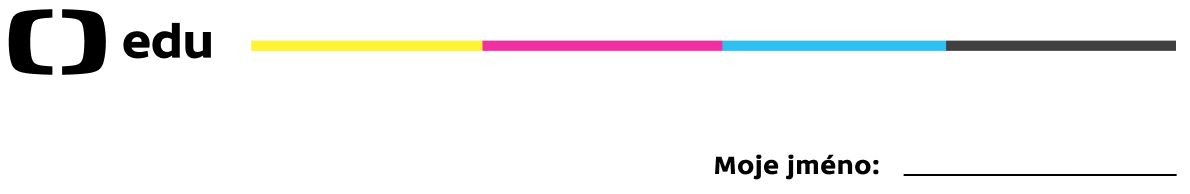 Jak vzniká krystal – řešeníPracovní list je vhodný pro žáky 2. stupně ZŠ a střední školy. Na základě pracovního listu si mohou vypěstovat krystal a také získají základní znalosti o struktuře krystalu.KrystalizaceVypěstujte dle návodu krystal kamence.Do 150 ml nasyceného a přefiltrovaného roztoku síranu hlinito-draselného vhoďte krystalek téže látky. Krystalek nejprve navažte na nit a závěs připevněte na špejli a položte přes okraj kádinky. Kádinku umístěte na místo se stálou teplotou.Označte správnou odpověď.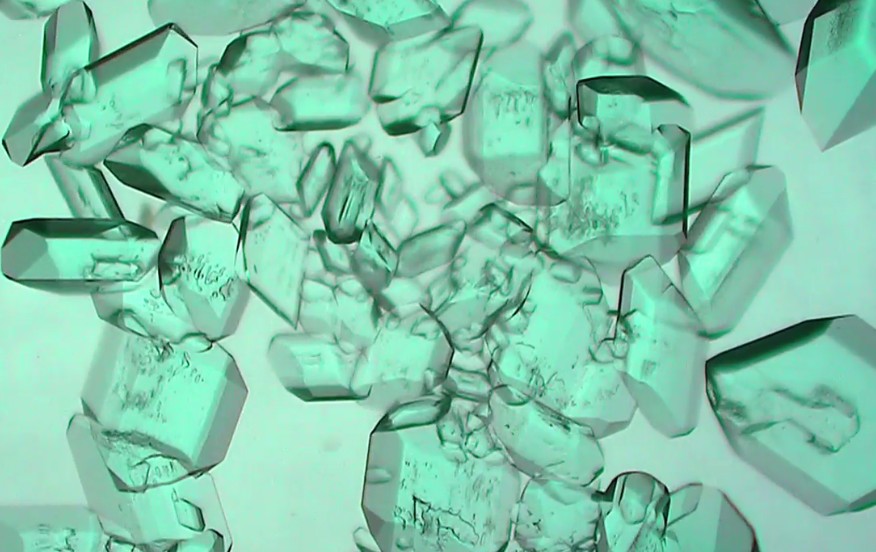 Krystaly na obrázku vznikly:rušenou krystalizacívolnou krystalizací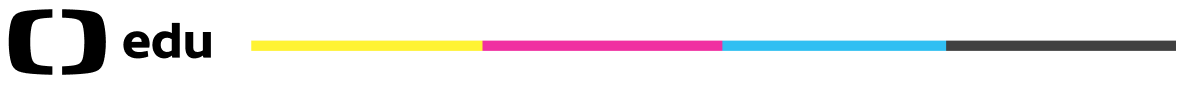 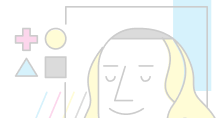 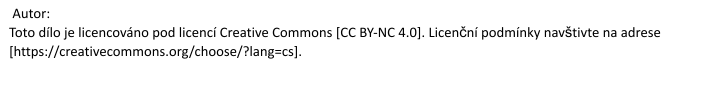 Doplňte slova z nabídky do textu:struktura, mřížka, krystalu, částic, reálných krystalůKrystalová mřížka je množina určitých myšlených abstraktních bodů, pomocí nichž popisujeme strukturu krystalu neboli vzájemnou polohu částic v krystalu.U reálných krystalů není možné dosáhnout tzv. ideální krystalové mřížky, jejíž struktura je zcela pravidelná a bez jakýchkoliv poruch.Vyjmenujte základní typy krystalové mřížky:Krystalové mřížky se od sebe liší tvarem základní buňky, jejími rozměry, polohami částic a velikostmi úhlů. Podle těchto struktur rozlišujeme 7 základních typů.trojklonnájednoklonnákosočtverečnáčtverečnášesterečnáklencovákrychlováCo jsem se touto aktivitou naučil(a)………………………………………………………………………………………………………………………………………………………………………………………………………………………………………………………………………………………………………………………………………………………………………………